НАРУЧИЛАЦКЛИНИЧКИ  ЦЕНТАР ВОЈВОДИНЕул. Хајдук Вељкова бр. 1, Нови Сад(www.kcv.rs)ОБАВЕШТЕЊЕ О ЗАКЉУЧЕНОМ ОКВИРНОМ СПОРАЗУМУ ЈАВНЕ НАБАВКЕ БРОЈ 96-18-ОСВрста наручиоца: ЗДРАВСТВОВрста предмета: Опис предмета набавке, назив и ознака из општег речника набавке: Набавка генератора радиоактивности и радиофармацеутика за потребе Центра за лабораторијску медицину у оквиру Клиничког центра Војводине33696400 – изотопски реагенсиУговорена вредност: без ПДВ-а  7.267.406,00 динара, односно  7.994.146,60 динара са ПДВ-омКритеријум за доделу оквирног споразума: најнижа понуђена цена.Број примљених понуда: 1Датум доношења одлуке о додели оквирног споразума: 22.05.2018.Датум закључења оквирног споразума: 01.06.2018.Основни подаци о добављачу:Институт за нуклеарне науке „Винча“, П. Фах бр. 522, Београд.Период важења оквирног споразума: Овај оквирни споразум се закључује на одређено време, на период од годину дана.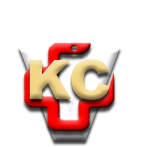 КЛИНИЧКИ ЦЕНТАР ВОЈВОДИНЕ21000 Нови Сад, Хајдук Вељка 1, Србија,телефон: + 381 21 487 22 05; 487 22 17; фаx : + 381 21 487 22 04; 487 22 16www.kcv.rs, e-mail: uprava@kcv.rs, ПИБ:101696893